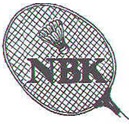 Badminton stævne FMStævne for alle ungdomsspillere i ABCD rækker og stævnet bliver afholdt i Nr. Aaby d. 30 nov.Klubben giver et stort tilskud, så man skal kun betale 50 kr. for single og double og mixeddouble.Tilmelding senest torsdag d. 14 nov.Evt. spørgsmål til din træner eller Jens Nielsen 24 43 11 02U 9 er født i 11 eller senere, U 11 i 10-09, U 13 i 08-07, U 15 i 06-05, U 17/19 i 04-03-02-01Program kommer på mail og kan også ses på www.cup2000.dk__________________________________________________________________Stævne FM 30 nov.Navn : _________________________________Fødselsdato : __________________ telefon : ______________________Jeg vil spille : single: ____ double: ______ mixed : __________Min makker i double er : _______________________________Jeg skal betale i alt kr. _____50 kr.____________Betaling kan  modtages via mobilpay: 42 24 26 87